REQUISITOS PARA FIRMA DE REGISTRO BIBLIOGRÁFICO El estudiante deberá entregar en las oficinas de la Biblioteca General, Edificio No. 3, Planta Baja los siguientes documentos y en el siguiente horario de lunes a viernes de 08:10 - 16:50 horas:Registro Bibliográfico lleno, autorizado, firmado por el director y el o los autores (original). El formato se encuentra disponible en http://biblioteca.epn.edu.ec/Tres (3) CD etiquetado con caja y formato de tesis, con los siguientes archivos:Archivo 1. Registro Bibliográfico EN WORD SIN FIRMASArchivo 2. Registro Bibliográfico ESCANEADO CON FIRMASArchivo 3. Tesis completa PDF sin seguridades (máximo 20 megas. Y en la carátula el e-mail, 2 nombres y 2 apellidos de autor (es), director, co-director).Archivo 4. Orden de encuadernado ESCANEADA con las firmas respectivas.Archivo 5. Escaneado de la carátula, declaración y certificación/aval de la tesis (CON FIRMAS DEL AUTOR, DIRECTOR Y/O CO-DIRECTOR DE TESIS) . Ver anexos 1, 2 y 3NOTA: TANTO LA CAJA COMO EL CD SERÁN DE COLOR CAFÉ  Y DEBEN ESTAR IDENTIFICADOS CON TITULO DE LA TESIS Y NOMBRE DE AUTORES Y DIRECTOR. Ver anexos 4 y 5 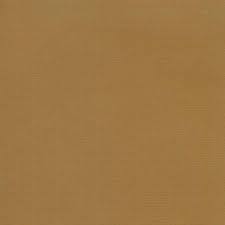 Los CD´S, serán destinados: (1) para Biblioteca, (1) para Secretaría General, (1) para la Coordinación DGT; sin perjuicio de que el estudiante deba entregar Cd´s adicionales, según lo requieran los miembros del Tribunal Examinador de Tesis Doctoral.ADICIONAL ÚNICAMENTE PARA POSTGRADOÚNICAMENTE para estudiantes de Postgrado de la Facultad de Ciencias Administrativas adicional entregar el empastado de la tesis, firmada la declaración y la certificación/Aval por el o los autores y el director.ANEXO 1ANEXO 2ANEXO 3ANEXO 4 (impreso en el CD)DIRECTOR, CO-DIRECTOR  Y ESTUDIANTE DEBEN IR CON DOS NOMBRES Y DOS APELLIDOS AÑO QUE ESTAN ENTREGANDO LA TESIS CD DE COLOR CAFÉ IMPRESO EN EL CD Y EN LA PORTADA.ANEXO 5DIRECTOR Y ESTUDIANTE DEBEN IR CON DOS NOMBRES Y DOS APELLIDOS AÑO QUE ESTAN ENTREGANDO LA TESIS CD DE COLOR CAFÉ IMPRESO EN EL CD Y EN LA PORTADA.MODELO EMPASTADO TESISRECUERDESUS NOMBRES SIN TILDE COMO CONSTA EN LA CÉDULA Y CON MAYÚSCULASDE LA SIGUIENTE IMAGEN, CONSIDERAR ÚNICAMENTE LOS COLORES PARA EL EMPASTADO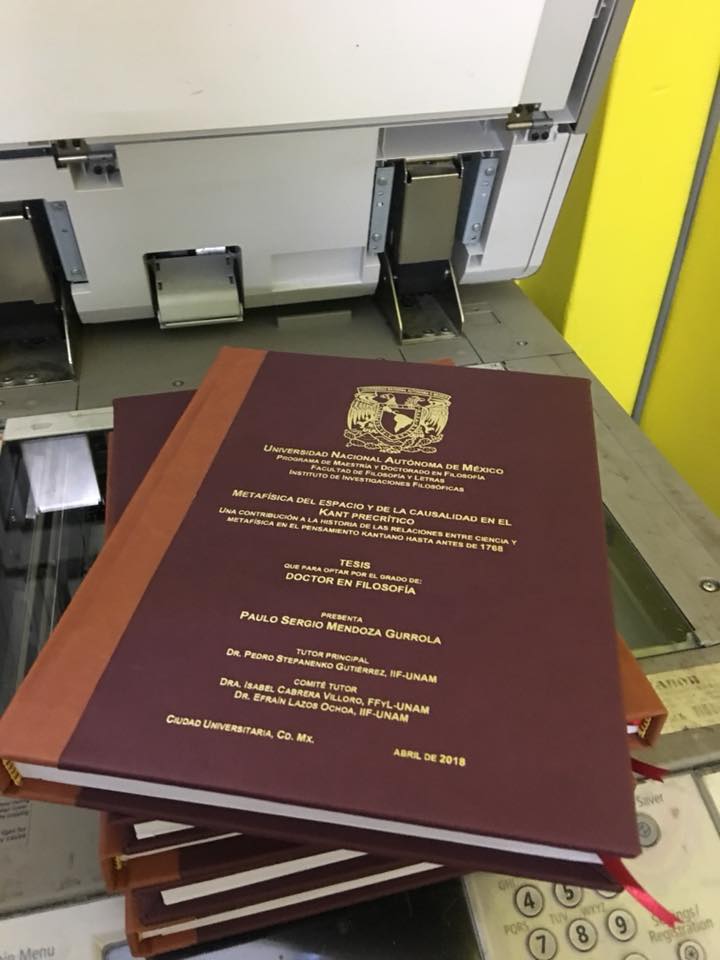 Ref.: Empastado Pixel PrintESCUELA POLITÉCNICA NACIONALFACULTAD DE CIENCIAS ADMINISTRATIVASDEPARTAMENTO DE ESTUDIOS ORGANIZACIONALES Y DESARROLLO HUMANO DOCTORADO EN GESTIÓN TECNOLÓGICATITULO DE LA TESISTRABAJO DE TESIS PREVIO A LA OBTENCIÓN DEL TÍTULO DE DOCTOR EN (NOMBRE DEL PROGRAMA)NOMBRE DEL AUTOR(A)Correo electrónico del autor  DIRECTOR: XXXXXXXXXXXXCorreo electrónico del Director CODIRECTOR (ES): XXXXXXXXXXXXCorreo electrónico del Co- Director Año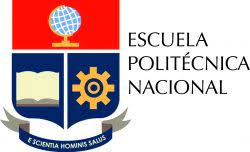 FACULTAD DE CIENCIAS ADMINISTRATIVASDOCTORADO EN GESTIÓN TECNOLÓGICANOMBRE DEL AUTOR(A)Correo electrónico del autor  DIRECTOR: XXXXXXXXXXXXCorreo electrónico del Director CODIRECTOR (ES): XXXXXXXXXXXXCorreo electrónico del Co- Director TRABAJO DE TESIS PREVIO A LA OBTENCIÓN DEL TÍTULO DE DOCTOR EN GESTIÓN TECNOLÓGICATITULO DE LA TESISAÑOTRABAJO DE TESIS PREVIO A LA OBTENCIÓN DEL TÍTULO DE DOCTOR EN GESTIÓN TECNOLÓGICATITULO DE LA TESISAÑOTRABAJO DE TESIS PREVIO A LA OBTENCIÓN DEL TÍTULO DE DOCTOR EN GESTIÓN TECNOLÓGICATITULO DE LA TESISAÑOESCUELA POLITÉCNICA NACIONALFACULTAD DE CIENCIAS ADMINISTRATIVASDOCTORADO EN GESTIÓN TECNOLÓGICATITULO DE LA TESISTRABAJO DE TESIS PREVIO A LA OBTENCIÓN DEL TÍTULO DE DOCTOR EN GESTIÓN TECNOLÓGICANOMBRE DEL AUTOR(A)Correo electrónico del autor  DIRECTOR: XXXXXXXXXXXXCorreo electrónico del Director CODIRECTOR (ES): XXXXXXXXXXXXCorreo electrónico del Co- Director Año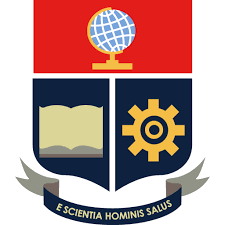 ESCUELA POLITÉCNICA NACIONALFACULTAD DE CIENCIAS ADMINISTRATIVASDOCTORADO EN GESTIÓN TECNOLÓGICATITULO DE LA TESISTRABAJO DE TESIS PREVIO A LA OBTENCIÓN DEL TÍTULO DE DOCTOR EN GESTIÓN TECNOLÓGICANOMBRE DEL AUTOR(A)Correo electrónico del autor  DIRECTOR:              XXXXXXXXXXXX              Correo electrónico del Director CODIRECTOR (ES): XXXXXXXXXXXX      Correo electrónico del Co- Director Año